Savci – stavba tělaSAVCISavci  = obratlovciVelká přizpůsobivost prostředí – souš, voda, vzduchStálá tělní teplota -  výskyt od pólu k póluVelikost těla od  - od několika cm až do 30 mSamice produkují mateřské mlékoDýchají plícemiSrst (někdy může chybět, delší chlupy – pesíky, kratší – podsada)Čelisti opatřeny zuby (rozlišené na řezáky, špičáky,třeňové, stoličky)Nejdokonaleji vyvinutá nervová soustavaVývoj savcůVZNIK PRVNÍCH SAVCŮ:  z plazů v druhohorách před 200 000 000 lety. Nemohli se příliš rozvíjet, planetu ovládali dinosauři. Koncem druhohor vyhynula většina plazů. Přežili jen drobní, se stálou tělní teplotou a živorodí – předchůdci savcůNEJVĚTŠÍ ROZVOJ SAVCŮ: v třetihorách (dinosauři už vymřeli), ovládli souš, pronikli do vody a vzduchuTřetihory – éra savců  (před 65 mil. lety)Čtvrtohory – éra člověka  (před 2 mil.let)ROZDĚLENÍ SAVCŮ:1.	VEJCORODÍ SAVCI2.	ŽIVORODÍ SAVCIVEJCORODÍ SAVCI:•	vyvinuli se před 135 mil. lety•	kladou vejce jako plazi•	mléčné žlázy v pokožce na břiše (samice mléko „potí“ a mláďata je olizují)•	příklad – ptakopysk podivnýŽIVORODÍ SAVCI:•	vyvinuli se před 100 miliony lety•	zárodek se vyvíjí v těle matky•	dělí se na vačnatce (mají vak) a placentály (ostatní)Stavba těla savcůNapř. pes domácí – předchůdcem je vlk – mnoho plemen – rasVnější stavba tělaHlava, krk (všichni savci mají 7 krčních obratlů), podlouhlý trup, 4 končetiny (2 páry), ocas1.úkol:  Najdi na internetu kvalitní fotografie s pozorovatelným tělem psa, delfína, tuleně a netopýra a porovnej jejich vnější stavbu. Všímej si, v čem se liší a v čem shodují. Fotografie si ulož do počítače.VNITŘNÍ STAVBA TĚLA – ORGÁNOVÉ SOUSTAVYSoustava tělního pokryvuTělo pokrývá silná kůže, porostlá srstí, tvořená dvěma vrstvami – pokožkou a škárou. 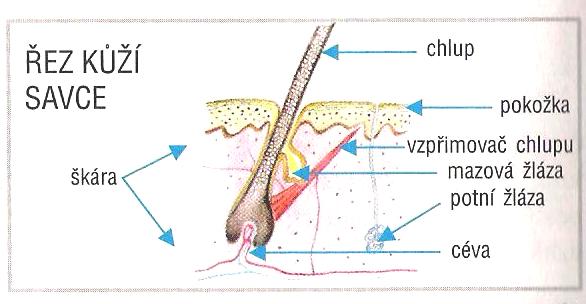 V kůži se vyskytují žlázy – mazové, potní, pachové, mléčné.Z kůže vznikají kožní deriváty – rohy, nehty, drápy, kopyta, chlupy. Jen málo savců nemá chlupy (delfín).Srst – udržuje stálou tělní teplotu, vytváří ochranné zbarvení. Dlouhé chlupy – pesíky, kratší, měkké, husté –podsada. Výměna srsti - línání.soustava opěrná a pohybová (O-ps)FUNKCE: opora a tvar těla, zajištění pohybu, ochrana vnitřních orgánů, udržování teploty tělaKostra – páteř, lebka, hrudník, končetiny a jejich pletence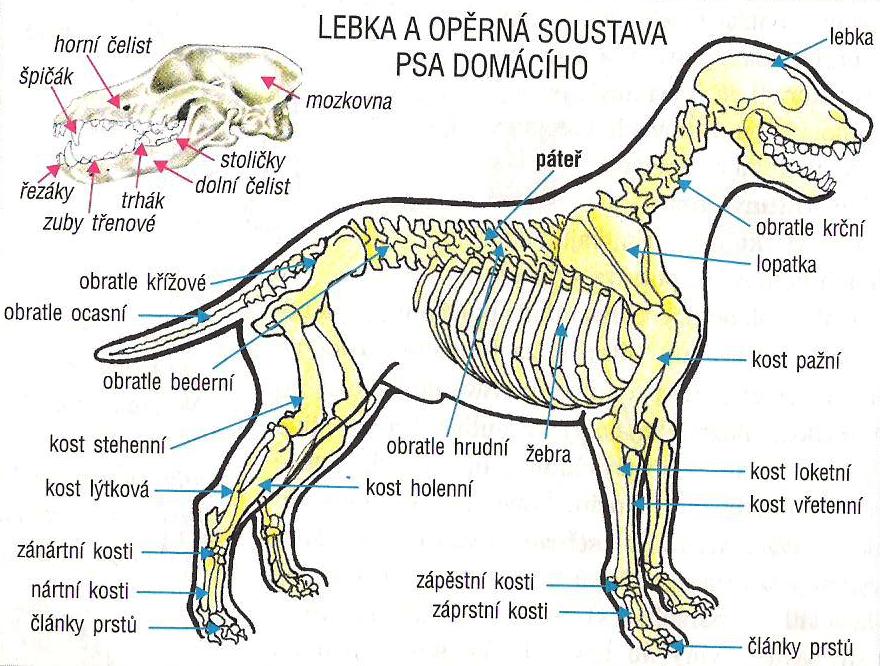 Osou těla je páteř, skládá se z obratlů. Obratle- krční (vždy 7), hrudní (žebra), bederní (nejmohutnější), křížové (srůstají v kost) a ocasníŽebra,  obratle a hrudní kost = hrudní koš (ochrana důležitých orgánů)Lebka – část mozková a obličejováPletence končetin -  přední – pletenec lopatkový, zadní – pletenec pánevní (srostlý v kost)Ke kostře se upíná kosterní svalstvo, tvořené svaly a připojené šlachami. V hrudním koši je sval, typický pro savce – bránice (dýchání)2.úkol:  Vysvětli rozdíl mezi vnější a vnitřní kostrou. Jaký rozdíl je mezi strunou hřbetní a páteří?soustava trávicí (ts)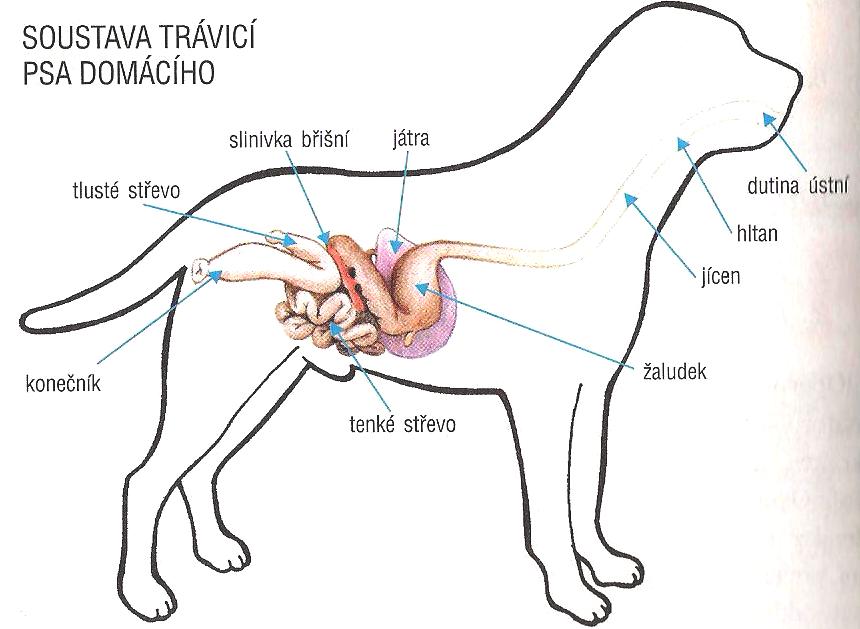 FUNKCE: příjem a zpracování potravy a vody, zajištění výživy všech buněk těla, podíl na imunitní ochraně tělaTS – různě rozšířená trubice. Dutina ústní, hltan, jícen, žaludek, tenké střevo, tlusté střevo, konečník. Trávicí žlázy (slinné, slinivky břišní, játra)Dutina ústní – mechanické zpracování – zuby, sliny – polykání. Zuby – řezáky, špičáky, třenové, stoličkyŽaludek – mechanické a chemické zpracování  -trávicí šťávy (bílkoviny)Tenké střevo – chemické trávení, vyústění slinivky (cukry) a žlučníku (tuky), vstřebávání živin do krveTlusté střevo – začíná slepým střevem (býložravci- bakterie, trávení celulózy), vstřebávání vodyKonečník – ochod nestrávených zbytků3.úkol: Vysvětli pojmy – producenti, konzumenti, reducenti, masožravý, býložravý, všežravý savec. 	Uveď příklady.soustava dýchací (ds)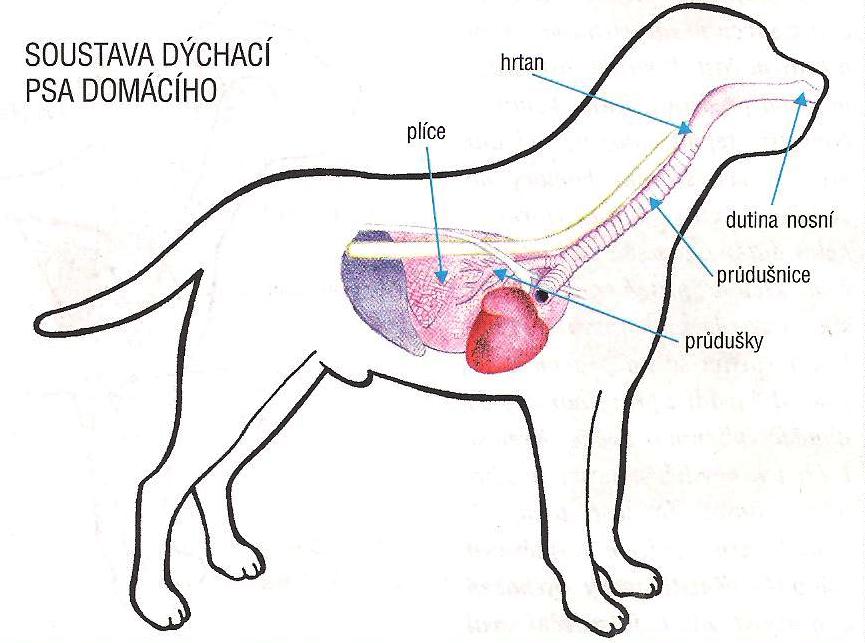 FUNKCE: příjem kyslíku a výdej oxidu uhličitého, regulace teploty tělaDS – dýchcí cesty a plíceDýchací cesty – dutina nosní, nosohltan, hltan, hrtan (hrtanová záklopka, hlasivky), průdušnice, průduškyPlíce – levá a pravá (párové), průdušinky, plicní váčky, plicní sklípky (stěny obklopují vlásečnice – výměna dýchacích plynů)Dýchací pohyby – samovolné, bránice, mezižeberní svaly4.úkol: Kteří obratlovci začali jako první dýchat plícemi a proč?  Vysvětli rozdíl mezi dýcháním delfína a štiky?soustava cévní (cs)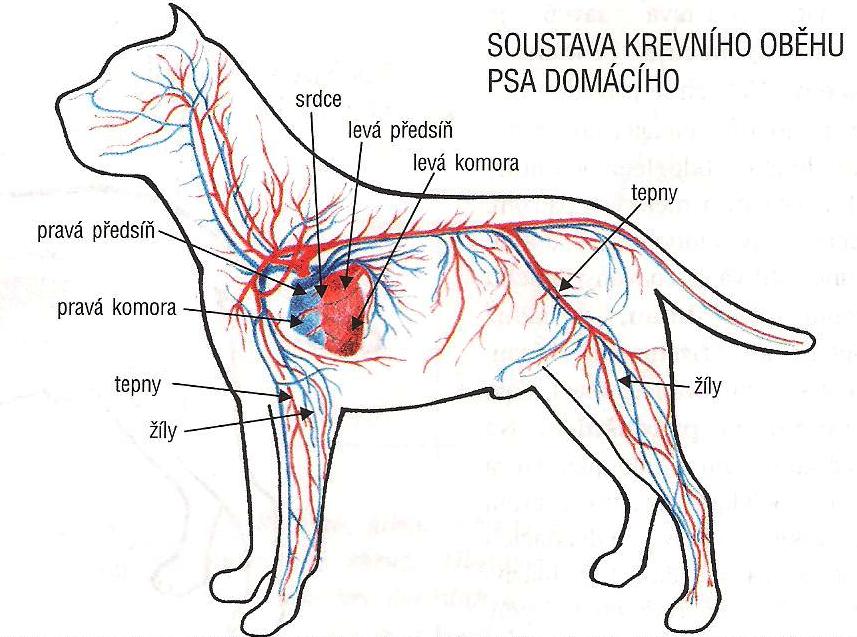 FUNKCE: zásobování všech buněk živinami, kyslíkem podíl na obranyschopnosti těla (imunita), udržování stálé tělní teploty, přenos hormonůCS – srdce, cévy, krevSrdce – dutý sval uložený v osrdečníku, pumpa. Levá a pravá polovina, dvě předsíně a dvě komory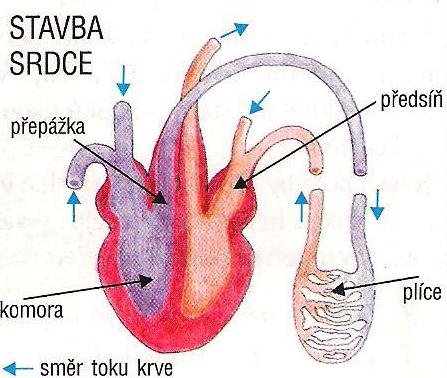 Krev – tekutá tkáň (soubor buněk  podobného tvaru, původu a funkce), kterou tvoří krvinky (červené, bílé), kr.destičky a kr.plazmaCévy – tepny (krev ze srdce z komor, pod tlakem), žíly (krev do srdce do předsíní, nasávána, chlopně), vlásečnice (stěna z jedné vrstvy buněk, předávání látek v tkáních, bez tlaku)5.úkol:  Jaké typy cévních soustav znáš? Uveď příklady. U kterých obratlovců se vyvinuly poprvé dva krevní oběhy? Proč?	Co je to hemoglobin?Soustava vylučovací (VS)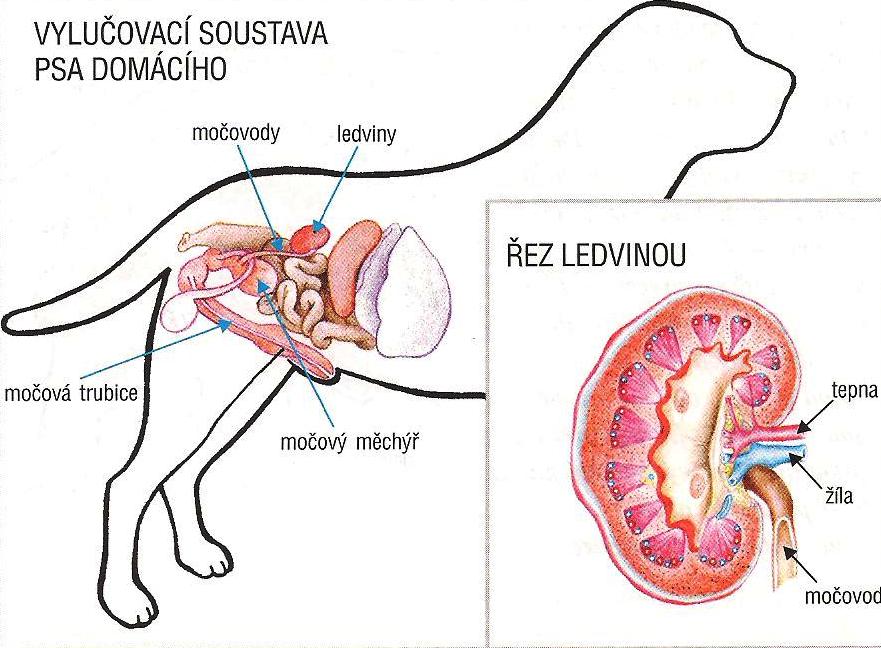 FUNKCE: vylučování škodlivých látek z krve ven z těla, hospodaření s vodouVS – párové ledviny, močovody, močový měchýř, močová trubiceLedviny – uložené u páteře, soustava kanálků, bohatě prokrvené, klubíčka – vylučování látek z krveMočový měchýř – zadržování moči, uvolňována najednou6.úkol:  Co je moč a z čeho vzniká? Porovnej moč savců a ptákůsoustava rozmnožovací – pohlavní (PS)FUNKCE: zajišťuje vznik a vývin nového jedince, produkuje hormonyPS – oddělené pohlaví – samci a samice, oplození vnitřní, vývin v těle matky – zárodek, porod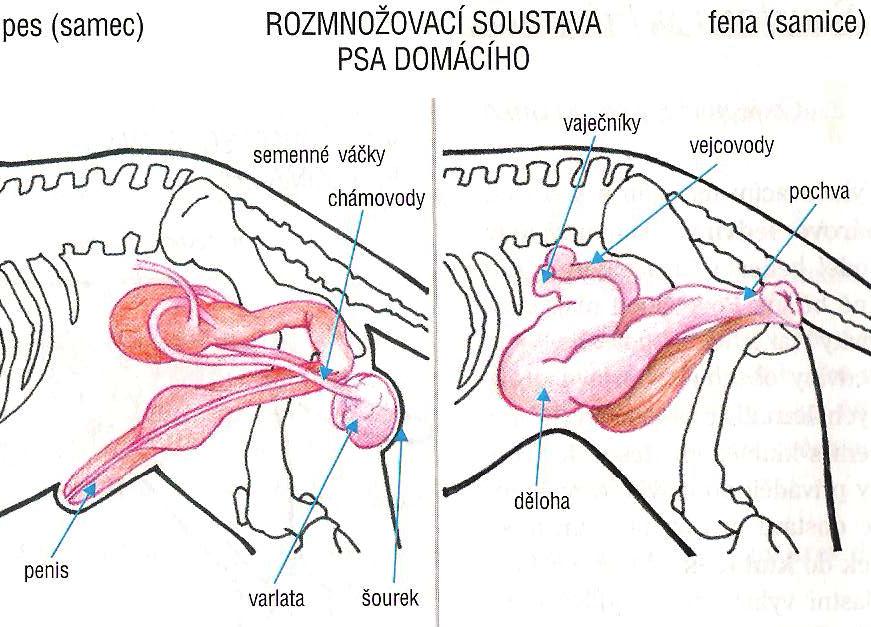 PS samčí – pohlavní žlázy  - varlata, uložena v šourku mimo tělo, chámovody, semenné váčky, penis; pohlavní buňky – spermie, pohlavní hormon – testosteronPS samičí – pohlavní žlázy – vaječníky, uloženy v těle, vejcovody, děloha, pochva; pohlavní buňky – vajíčka, pohlavní hormony – estrogenyVývoj zárodku – oplození – splynutí vajíčka a spermie v těle matky, vývin v děloze, plodové obaly, placenta – výživa zárodku7.úkol: Vysvětli pojmy mimotělní a vnitrotělní rozmnožování, nepohlavní a pohlavní rozmnožování. Uveď příklady živočichů. Vyskytuje se u savců pohlavní dvojtvárnost? Uveď příklady.soustava nervová (NS)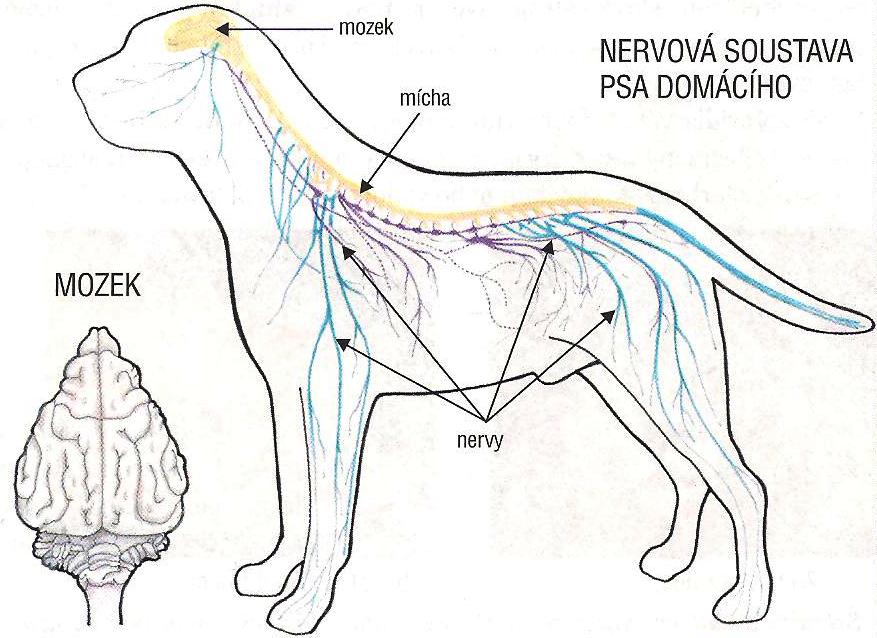 FUNKCE:.řízení všech orgánových soustav, vyšší nervová činnost – komunikace a učeníNS – mozek, mícha, prodloužená mícha, obvodové nervyMozek – uložen v lebce, koncový mozek (čich, u savců největší rozvoj) – šedá kůra mozková (vyšší nervová činnost –přizpůsobování se, myšlení, komunikace), mezimozek (zrak), střední mozek (mozkové nervy), mozeček(pohyb, rovnováha), prodloužená mícha (řízení činnosti důležitých orgánů – plic, srdce, střev)Mícha -  uložena v páteři, u každého obratle vystupuje pár nervů (31, až do bederních), míšní nervy – citová vlákna ke smyslovým buňkám a hybná vlákna k výkonným ústrojům8. Úkol: U kterých živočichů se poprvé setkáváme s NS? Stručně popiš NS rozptýlenou, žebříčkovou, uzlinovou a trubicovitou. Uveď typické příklady živočichů.soustava smyslová (SS)FUNKCE:.příjem a zpracování informací o prostředí, zpracování informací z těla, reakce na tyto podnětySmyslové orgány – vznikly pozměněním nervových buněk, jejich zakončenímČich – nos, pro většinu savců nejdůležitější, potrava, změny v prostředí, hledání partnera, zjištění útočníkaSluch  - ucho, nejsložitější smysl, natáčivý boltec, důležitý pro noční savceZrak – oko, velmi dobrý zrak mají savci pronásledující kořist (oči dopředu) a savci, kteří jsou kořistí (oči na stranách, velký úhel pohledu)Hmat – hmat. buňky a chlupy,kůže, tam kde dochází ke styku s prostředím, čidla teploty, tlaku a bolestiChuť – jazyk, jakost potravyZdroj: KANTOREK, Jan ; JURČÁK, Jaroslav; FRONĚK a kol., Jiří. Přírodopis 8. Olomouc : Prodos s.r.o., 1999. 128 s. ISBN 80-7230-040-7.Poznámky k anatomii savců: